North Luffenham Parish Council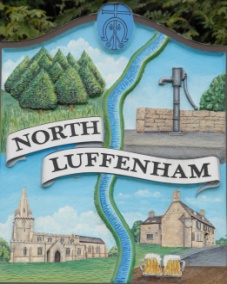 All Councillors are summoned to the Parish Council Meeting (virtual) on Tuesday 14th April 2020 at 7pm. Agenda40/20	Apologies:  41/20	Declarations of Interest42/20	Public Forum43/20	To approve the minutes of the PC meetings:2nd March 202044/20	Chairman’s Report. RCC Local Plan – Update on consultation timescaleResilience Plan re Covid-19 response.Newsletter in lieu of APM.45/20	To receive an update of St George’s Barracks Development. – Cllr Smith/AnkerTo consider the the remit of an SGB working groupTo consider the formal position of the PC in relation to any development at SGB46/20	Correspondence – Clerk47/20	Finance Report – ClerkTo consider and approve the Finance Report for the financial year ending 31st March 2020To note the transfer of £179 to NLPC Field Garden account re VAT refundTo confirm the transfer of £2,500 to NLPC Field Garden account as per agreed budget To confirm the transfer of £9,765 from the money manager account (106 section monies) to the cheque account re the agreed purchase of new playground equipment. To note the following contractual payments:£1,186.31; Clerk’s salary£296.60; HMRC re PAYETo receive, consider and approve the following payments:£36.00; CPRE re Annual membership fee 2020/21£40.00; ICO re annual subscription£67.00; DM Payrole services re quarterly payrole£233.90; LRALC, re annual membership fee48/20	Planning: Cllr BurrowsPlanning (Listed Building and Conservation Areas) Act 1990Reference: 2020/0324/LBA PROPOSAL: Alterations to outbuilding, including insertion of 2 No. rooflights. LOCATION; 11 Lyndon Road North Luffenham Rutland Decision Notice: 2018/0358/FUL - GrantedPROPOSAL: Variation of Condition No 2 and 9 in relation to planning permission- extend existing stone wall to match. Change solid gate to anopen gate. LOCATION: 12 Glebe Road North Luffenham Rutland.Decision Notice: 2020/0097/FUL - GrantedPROPOSAL: To erect a pent roof concrete garage on a concrete base on the drive parallel with the front of the house. LOCATION: 29 Ancaster Way North Luffenham Rutland.49/20	To receive and consider the report from the Community Centre Working Group to include: Spending up to £150 with regard to the installation of an additional electricity meterCommunity Centre Booking System 50/20	To receive an update re plans with regard to VE Day Celebrations in May 202051/20	Neighbourhood Plan: To receive an update from the Neighbourhood Plan Steering Group (NPSG).52/20	To receive and consider the timing and frequency of future Parish Council meetings during Covid-19 lock down.John Willoughby Parish Clerk6th April 2020